UNIVERSITAS YUDHARTA PASURUAN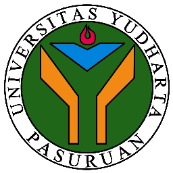 FAKULTAS AGAMA ISLAM		REKAP NILAISEMESTER GANJIL - TAHUN AKADEMIK 2023/2024PROGRAM STUDI EKONOMI SYARIAH (A)Nama Dosen:  ALIMATUL FARIDA, SE., MMSKS: 2Matakuliah: Akutansi Syariah IISemester: 5 - ANo.NamaNIMNilai AkhirKehadiran1.JA'FAR SHODIQ202186290001A-152.ALWIATUL WARDAH202186290002A-153.NUR RAHMATUN NAZILAH202186290003A-154.ULFATUL ISLAMIYAH202186290004A-155.WINDARI202186290005A-156.ENDANG PUTRI WULANDARI202186290006A-157.MUHAMMAD IQBAL HAFIZ202186290007E158.RODIYAH ARMADIANA202186290008A-159.JASMINE NAVISHA AGIEL SIRODJUDDIN202186290009B+1510.CANTIKA PUTRI NABILA202186290010E1511.NASWA AULIA SYABILLA202186290013A-1512.SYAFNA SALSABILA202186290014A-1513.LELI DWI AGUSTINING TIAS202186290015A-1514.FARIDHA AMALIA202186290016A-1515.ROHMA NINGSIH202186290019A-1516.WARDAH FARADISS202186290022B+15Jumlah MahasiswaJumlah MahasiswaJumlah MahasiswaParaf dosen pengampuParaf dosen pengampuParaf dosen pengampuPasuruan, ____________________Dosen Pengampu,(……………………………………………..)